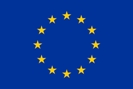 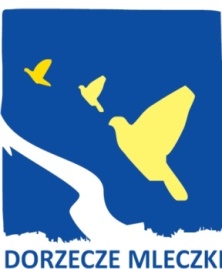 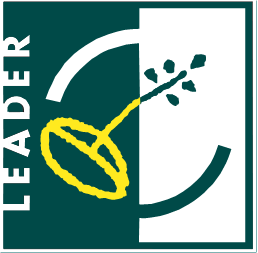 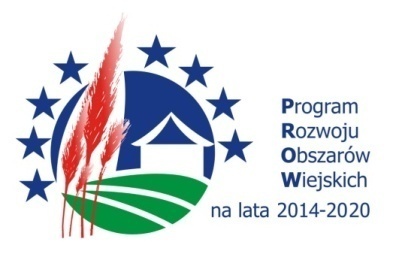 „Europejski Fundusz Rolny na rzecz Rozwoju Obszarów Wiejskich: Europa inwestująca w obszary wiejskie”.Ogłoszenie naboru wniosków o przyznanie pomocy nr 3/2017Zarząd Stowarzyszenia Lokalna Grupa Działania „Dorzecze Mleczki” ogłasza nabór wniosków o przyznanie pomocy w ramach poddziałania 19.2 „Wsparcie na wdrażanie operacji w ramach strategii rozwoju lokalnego kierowanego przez społeczność” objętego Programem Rozwoju Obszarów Wiejskich na lata 2014-2020. Zakres tematyczny operacji:Budowa lub przebudowa ogólnodostępnej i niekomercyjnej infrastruktury turystycznej lub rekreacyjnej, lub kulturalnej.Zakres tematyczny operacji jest zgodny z zakresem operacji, o którym mowa w § 2 ust. 1 pkt 6) Rozporządzenia Ministra Rolnictwa i Rozwoju Wsi z dnia 24 września 
2015 r. w sprawie szczegółowych warunków i trybu przyznawania pomocy finansowej 
w ramach poddziałania Wsparcie na wdrażanie operacji w ramach strategii rozwoju lokalnego kierowanego przez społeczność objętego Programem Rozwoju Obszarów Wiejskich na lata 2014-2020 (Dz. U. 2015 poz. 1570, z późn. zm.).Wskazanie przedsięwzięcia w ramach LSR:„Wsparcie operacji służących poprawie ogólnodostępnej i niekomercyjnej infrastruktury rekreacyjnej”.Planowane do osiągnięcia w wyniku operacji cele ogólne, cele szczegółowe, przedsięwzięcia oraz zakładane do osiągnięcia wskaźniki: 	Załącznik nr 1 do niniejszego ogłoszenia naboru wniosków o przyznanie pomocy.Termin składania wniosków: Od 30.12.2016 r. do 27.01.2017 r. w dni robocze w godzinach od 7.00 do 15.00.Miejsce składania wniosków:Biuro Stowarzyszenia LGD „Dorzecze Mleczki”, ul. Kilińskiego 25, 37-200 Przeworsk.Informacje dodatkowe dotyczące składania wniosków:Wniosek o przyznanie pomocy składa się bezpośrednio (osobiście albo przez pełnomocnika albo przez osobę upoważnioną) w biurze Stowarzyszenia Lokalna Grupa Działania „Dorzecze Mleczki”, gdzie zostaje nadane indywidualne oznaczenie w postaci numeru wniosku. O terminie złożenia wniosku decyduje data i godzina wpływu wniosku. 
W ostatnim dniu naboru wniosków będą przyjmowane sukcesywnie wszystkie wnioski Wnioskodawców, którzy zgłoszą się do godziny 15.00.Forma wsparcia:Refundacja.Wysokość pomocy:W granicach określonych przepisami § 15 Rozporządzenia Ministra Rolnictwa 
i Rozwoju Wsi z dnia 24 września 2015 r. w sprawie szczegółowych warunków i trybu przyznawania pomocy finansowej w ramach poddziałania Wsparcie na wdrażanie operacji 
w ramach strategii rozwoju lokalnego kierowanego przez społeczność objętego Programem Rozwoju Obszarów Wiejskich na lata 2014-2020 (Dz. U. 2015 poz. 1570, z późn. zm.).Warunki udzielenia wsparcia:złożenie wniosku wraz z niezbędnymi załącznikami w miejscu i terminie wskazanym w ogłoszeniu naboru wniosków o przyznanie pomocy,zgodność operacji z zakresem tematycznym, który został wskazany w ogłoszeniu naboru wniosków o przyznanie pomocy,realizacja przez operację celu ogólnego, celu szczegółowego i przedsięwzięcia LSR, przez osiąganie zaplanowanych w LSR wskaźników,zgodności operacji z Programem Rozwoju Obszarów Wiejskich na lata 2014 – 2020,
w tym:zgodności operacji z formą wsparcia wskazaną w ogłoszeniu naboru wniosków o przyznanie pomocy,zgodności z warunkami udzielenia wsparcia obowiązującymi w ramach naboru,Pozostałe warunki udzielenia wsparcia określa Rozporządzenie Ministra Rolnictwa 
i Rozwoju Wsi z dnia 24 września 2015 r. w sprawie szczegółowych warunków i trybu przyznawania pomocy finansowej w ramach poddziałania Wsparcie na wdrażanie operacji 
w ramach strategii rozwoju lokalnego kierowanego przez społeczność objętego Programem Rozwoju Obszarów Wiejskich na lata 2014-2020 (Dz. U. 2015 poz. 1570, z późn. zm.).Kryteria wyboru operacji: Operacja zakłada ogólnodostępność i niekomercyjność infrastruktury rekreacyjnej:zakłada – 10 pktnie zakłada – 0 pktOperacja jest innowacyjna:na obszarze LGD „Dorzecze Mleczki”– 2 pktna obszarze jednej gminy LGD „Dorzecze Mleczki”  – 1 pktnie jest innowacyjna – 0 pkt Wartość operacji wynosi:powyżej 100 tyś. PLN – 2 pktnie mniej niż 50 tyś. PLN i nie więcej niż 100 tyś. PLN – 1 pkt Zakończenie realizacji  operacji jest planowane: w terminie 6 miesięcy od dnia złożenia wniosku  – 2 pktw terminie od 6 do 12 miesięcy od dnia złożenia wniosku  – 1 pktw terminie powyżej 12 miesięcy od dnia złożenia wniosku  – 0 pkt Operacja  jest realizowana:w miejscowości poniżej 5 tyś. ludności – 2 pktw miejscowości powyżej 5 tyś. ludności – 1 pktWarunkiem wyboru operacji dla tego przedsięwzięcia jest uzyskanie minimalnej liczby punktów, która wynosi 10.Wymagane dokumenty, potwierdzające spełnienie warunków udzielenia wsparcia oraz kryteriów wyboru operacji:wniosek o przyznanie pomocy wraz z niezbędnymi załącznikami,oświadczenie o wyrażeniu zgody na przetwarzanie danych osobowych załącznik nr 2 do niniejszego ogłoszenia naboru wniosków o przyznanie pomocy.Wnioskodawca poza wymienionymi dokumentami może złożyć również inne dokumenty potwierdzające spełnienie kryteriów wyboru.Limit środków w ramach ogłaszanego naboru:Limit środków w ramach naboru wynosi 1 140 000 PLN.Miejsce udostępnienia dokumentacji dotyczącej ogłaszanego naboru:Na stronie internetowej Stowarzyszenia Lokalna Grupa Działania „Dorzecze Mleczki” (www.dorzeczemleczki.pl) udostępniono:Strategię Rozwoju Lokalnego Kierowanego przez Społeczność Stowarzyszenia Lokalna Grupa Działania „Dorzecze Mleczki” na lata 2014-2020 w zakładce „Stowarzyszenie” podzakładce „Dokumenty”,Kryteria wyboru operacji wraz z procedurą ustalania lub zmiany kryteriów (zawierają opis kryteriów wyboru operacji oraz zasad przyznawania punktów za spełnienie danego kryterium) w zakładce „Strefa beneficjenta” podzakładka „Kryteria wyboru”,formularze: wniosku o przyznanie pomocy, wniosku o płatność oraz umowy 
o przyznaniu pomocy, w zakładce „Strefa beneficjenta” podzakładka „Dokumenty”,
 w formie linku do strony internetowej Agencji Modernizacji i Restrukturyzacji Rolnictwa.